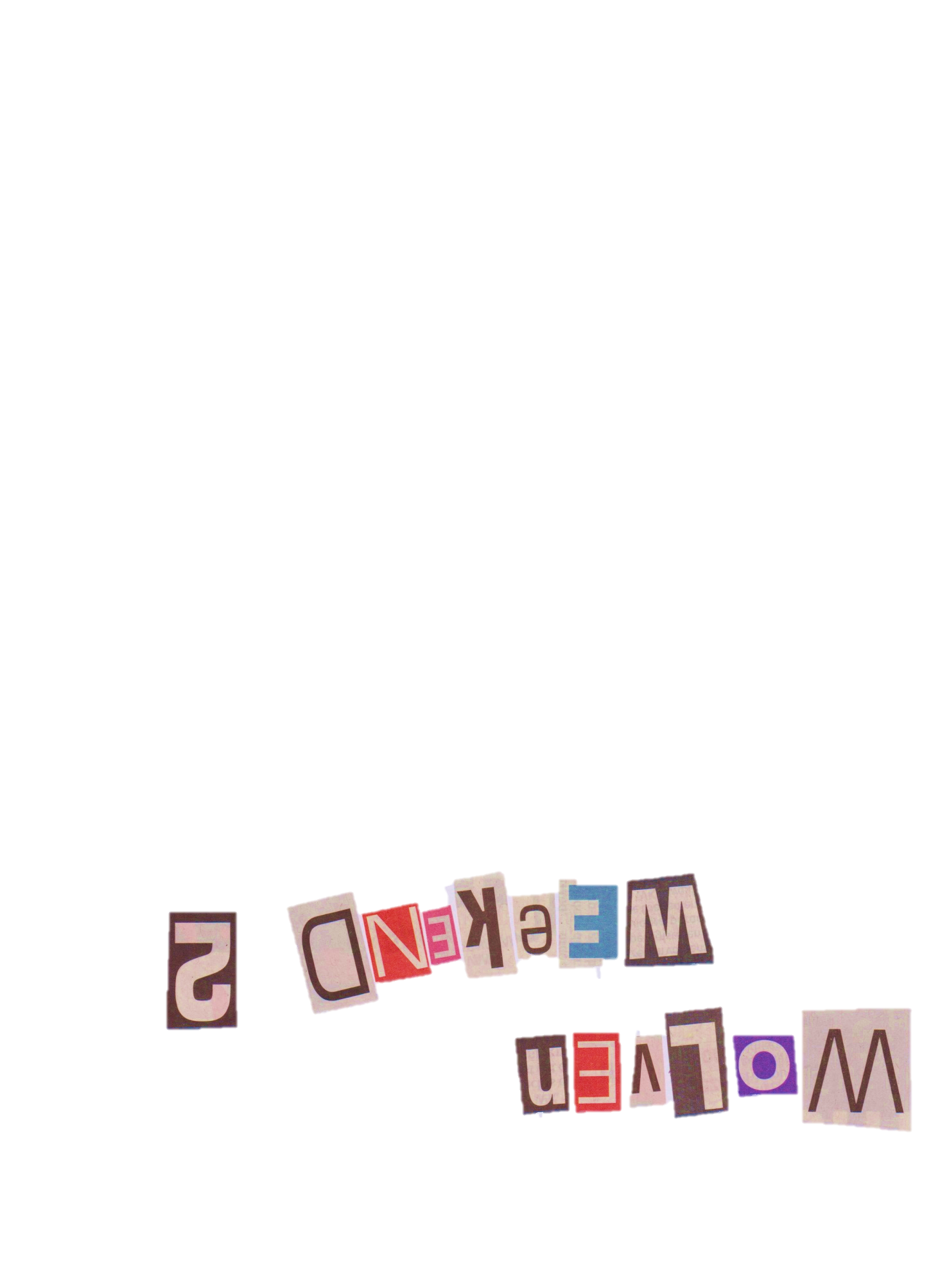 Eindelijk, ons tweede weekend staat voor de deur! Zal de paashaas ook aanwezig zijn? Dat weten we niet zeker. De leiding alleszins wel en zij hebben weer zin om zich geweldig te amuseren met jullie!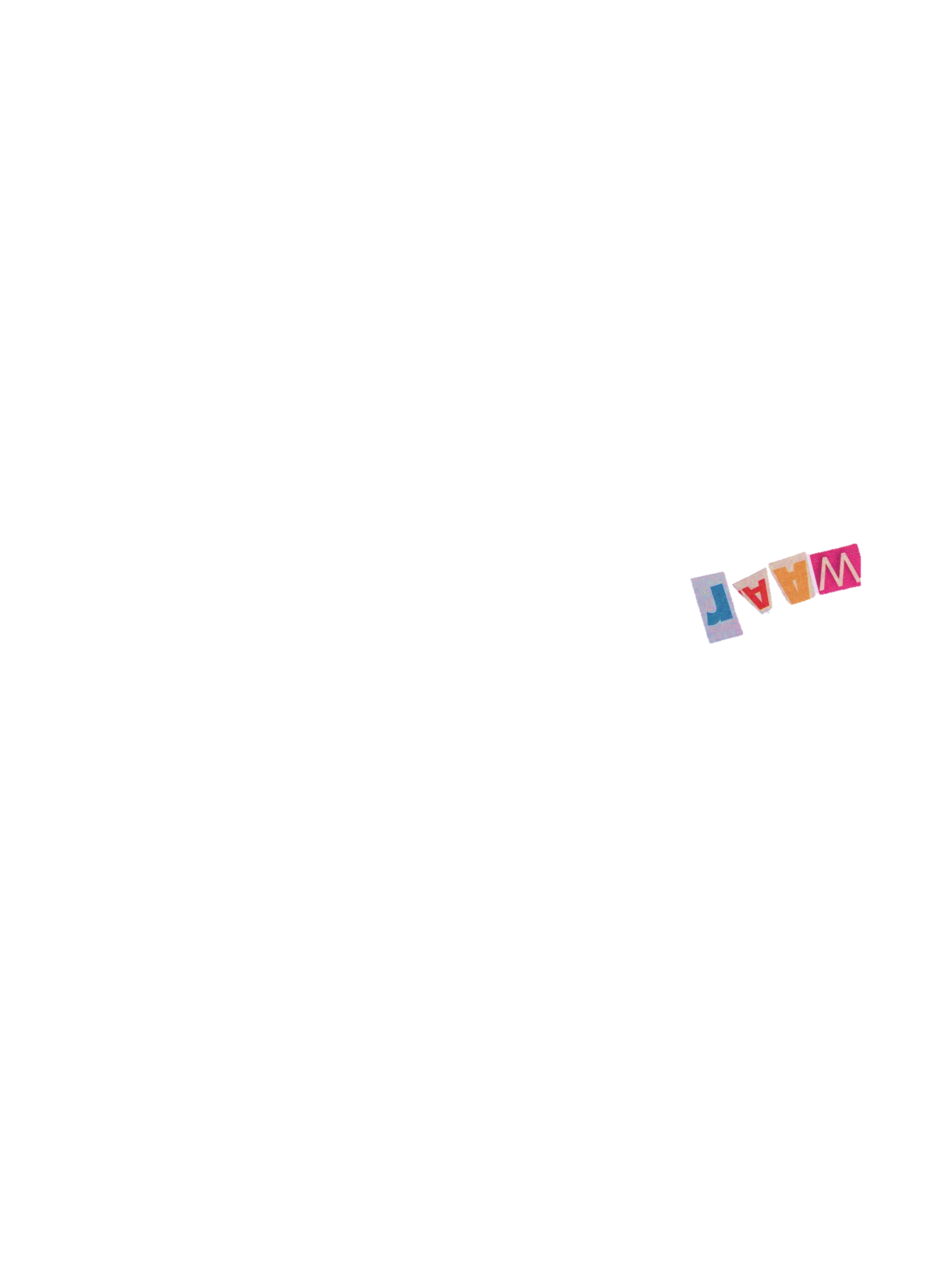 Wij verwachten je op vrijdag 7 april 2017 omstreeks 19.30u aan het lokaal. Zondag 9 april mogen mama of papa je weer komen halen om 12u ’s middags op volgend adres: Dreef 8, 3190 Boortmeerbeek.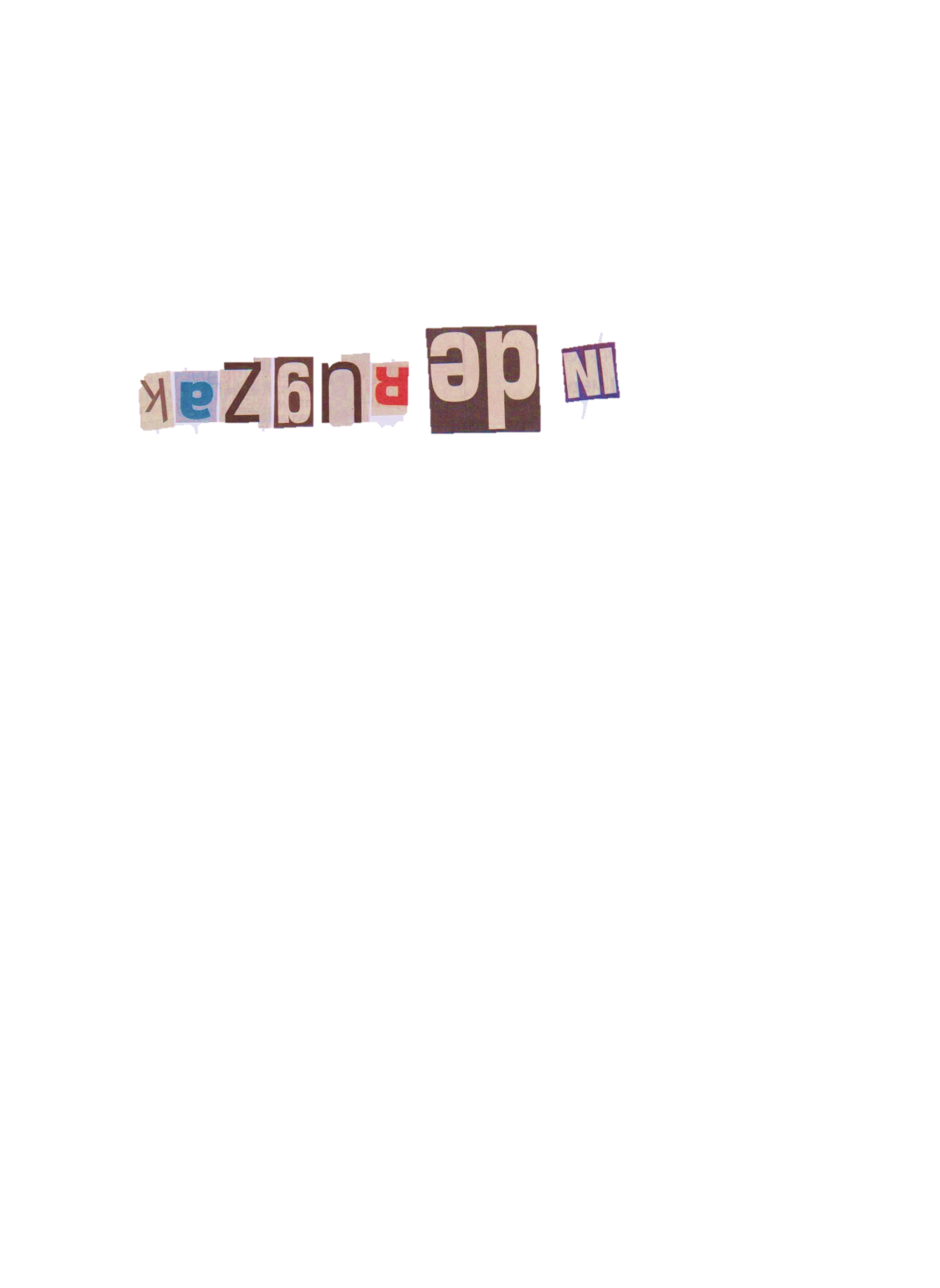 Wat neem je best mee op weekend?SlaapzakMatjeGamelBestekBrooddoosPetzlPyjamaToiletgeriefOndergoed SokkenPerfect uniform (!)Eventuele medicatie20 euroAl deze spullen steek je in een stevige staprugzak!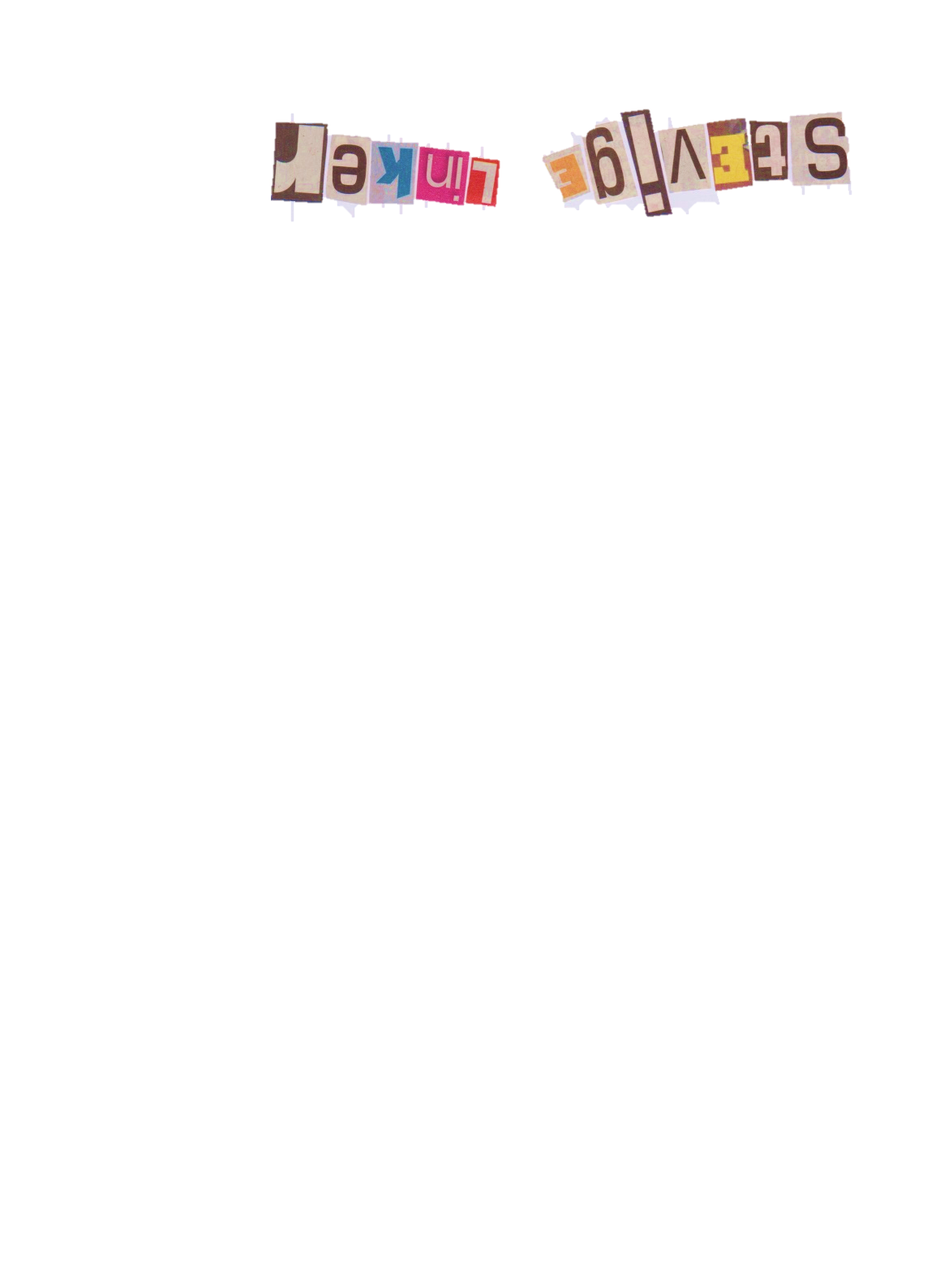 Hyena: 0470 92 95 92Maraboe: 0498 25 26 36	Secretarisvogel: 0471 40 70 21Smelleken: 0478 81 57 06Lieuw: 0496 67 21 88	